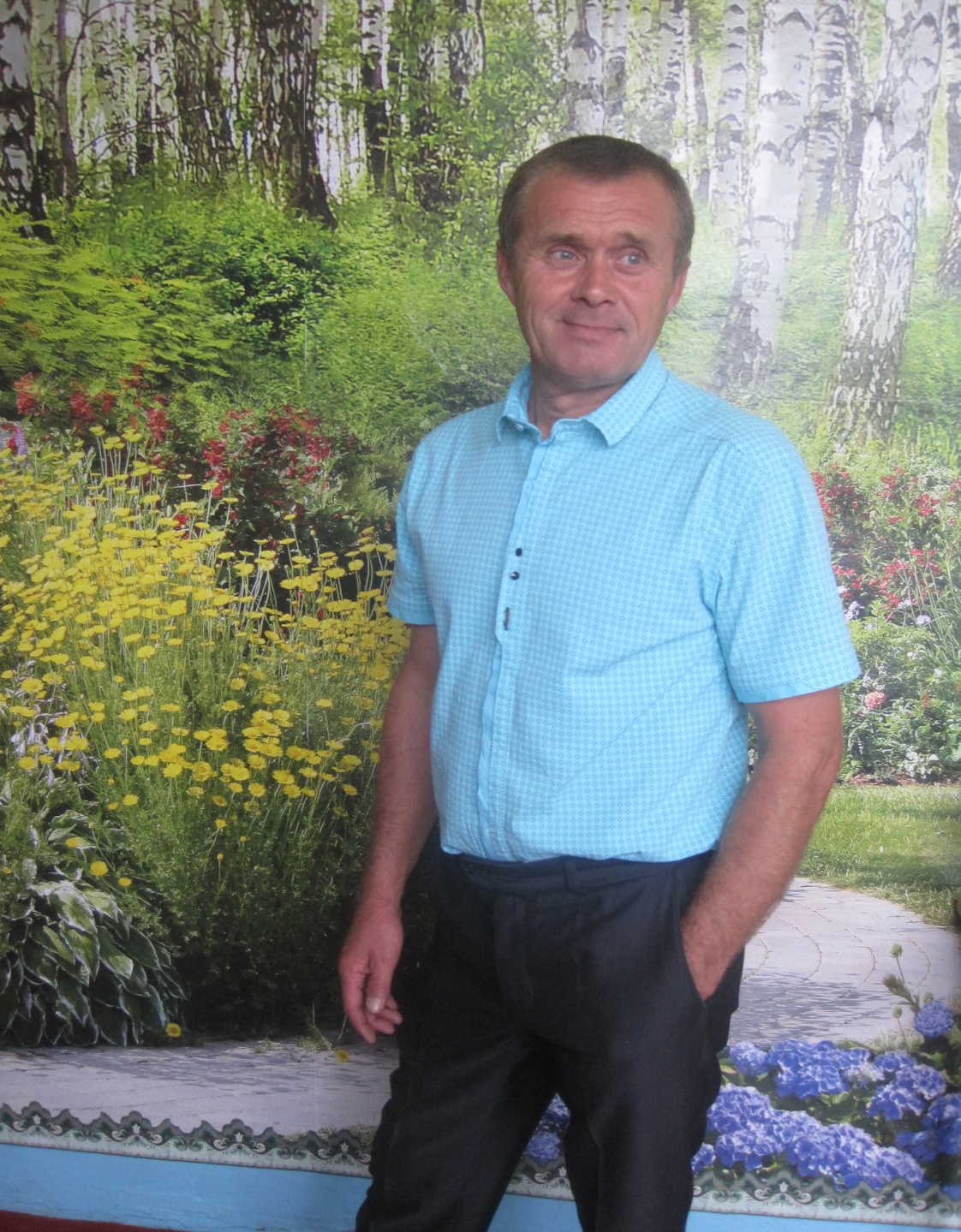 Федоров Олег Германовичпредседатель ПК- организация работы профкома, выполнение решений профсоюзных собраний и профкома;- представление интересов профсоюзной организации, взаимоотношения и переговоры с администрацией школы и иными органами от имени профсоюзной организации школы;- распоряжение от имени профсоюзной организации и по поручению профкома денежными средствами и имуществом профсоюзной организации.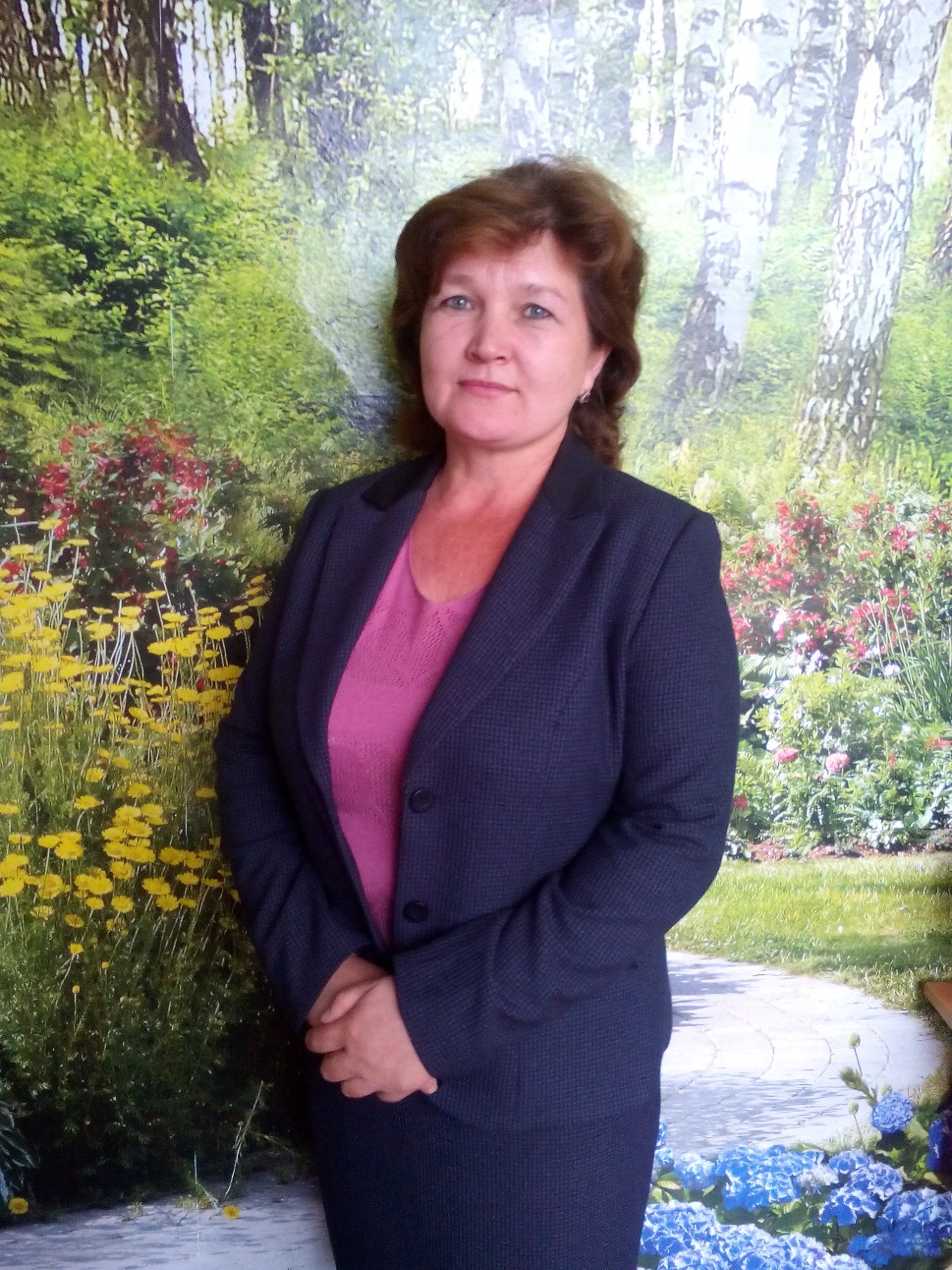 Фалимонова Марина Михайловнапредседатель комиссии   по охране труда- контроль за осуществлением в школе законодательства о труде;- контроль за предоставлением своевременной информации о возможных увольнениях и сокращениях работающих;- контроль за соблюдением норм, правил охраны труда в школе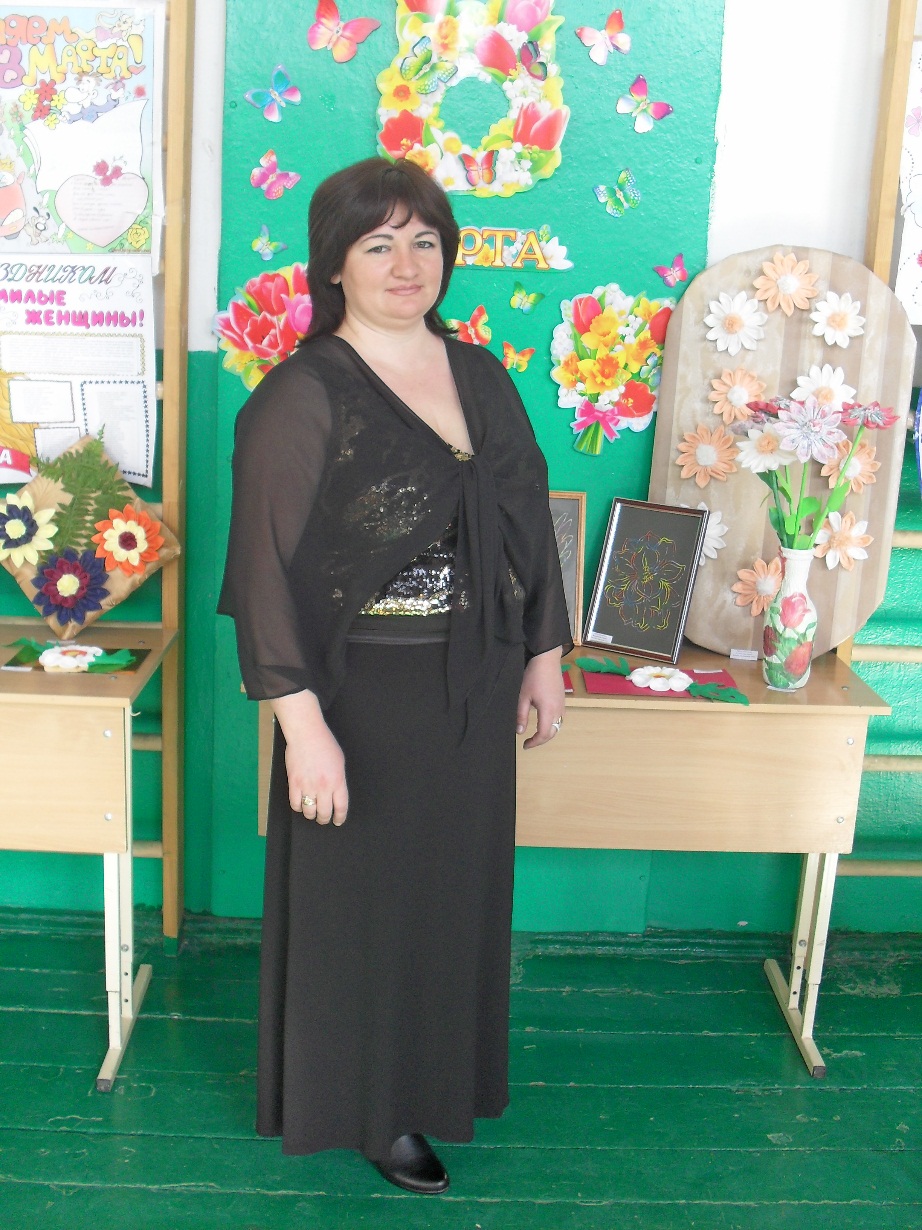 Карслиева Елена Николаевнакомиссия по организационно-массовой работе- организация культурно-массовых и спортивных мероприятий с коллективом;- чествование юбиляров и ветеранов педагогического труда;- работа с ветеранамиСоставление перечня юбилейных, праздничных и знаменательных дат членов профсоюза. Организация поздравления именинников, юбиляров (в течении года)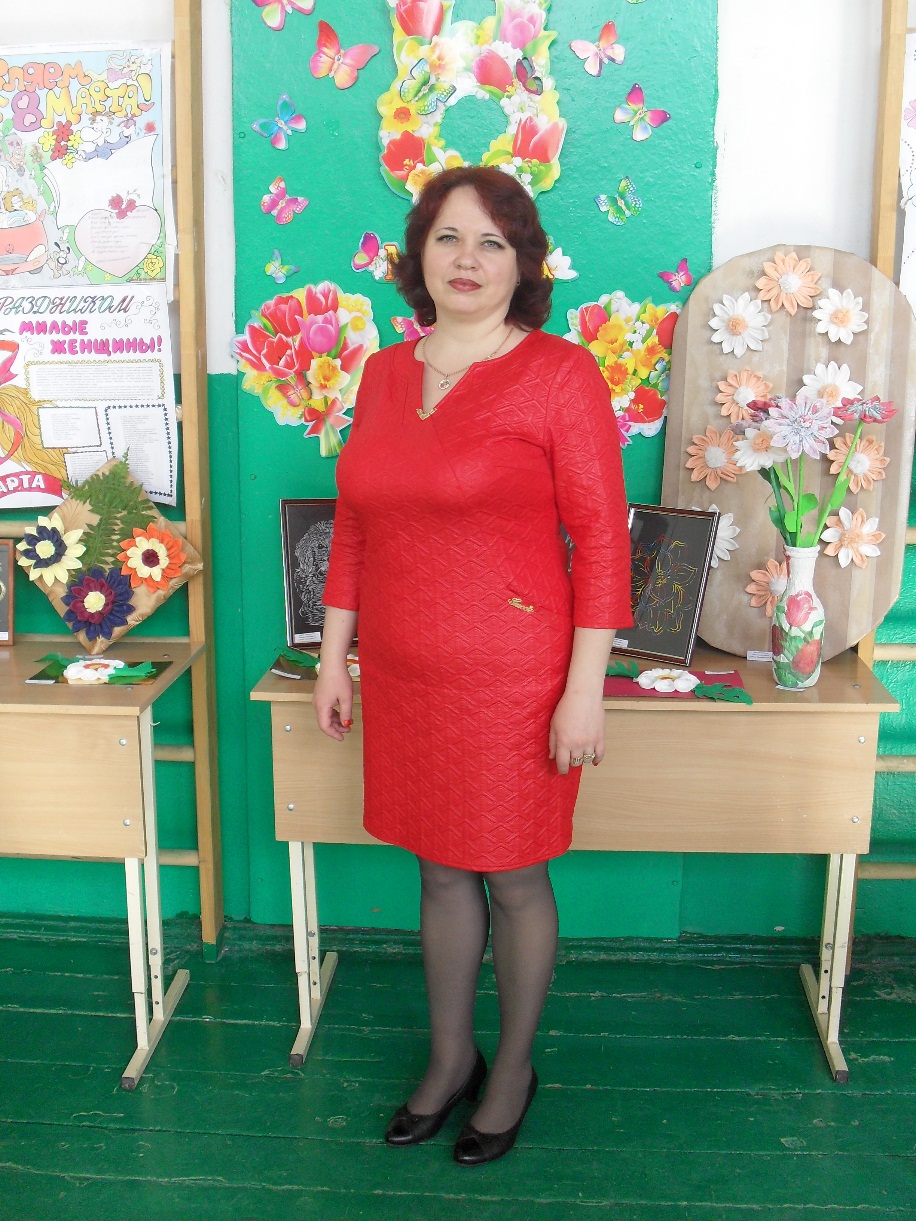 Литвини Наталья Георгиевнакомиссия по социальному страхованию- контроль за расходованием средств социального страхования на оплату больничных листов;- сбор заявок на санаторно-курортное лечение сотрудников;- ведение учета и распределение путевок.